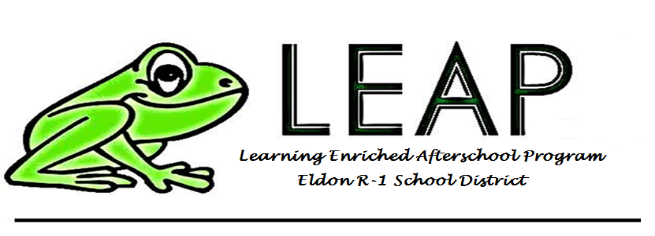 Student Health and Permission Form2018-2019Part 1 – Health InformationStudents Name:  _____________________________ Teacher __________________Grade _____Please mark below if your student has any of the following conditions:Does your student have a 504 or IEP in which we should be aware of?          Yes	NoDoes your student have a severe allergy to:     Milk       Peanuts        Other: 		______________________Please Explain Other Conditions: ______________________________________________________Use of Over the Counter Medication: I approve that you give over the counter medication to my child during the school year in accordance with the Board Policy. I authorize the school nurse or designee to give my child medication.  I will not hold the school staff responsible for any undesired reaction that may occur from the medication.  Examples of non-prescription medication to be given with parent permission are:  non-aspirin pain relievers including Acetaminophen, Ibuprofen, Tylenol, sore throat spray, antacid, antibiotic ointment, hydrocortisone cream, calamine lotion, throat lozenges, topical anti-sting treatments and generic substitutes.Receive Emergency Medical Treatment: In the event of an emergency and we cannot be reached, we also give our consent for the school to obtain, through a physician or hospital of its choice, such medical care as is reasonably necessary for the welfare of the student.Part 2 – Parental ConsentParent Photo Release: I give my permission for my child/children listed above to be photographed by school personnel or local media reporters during LEAP activities. I understand these photos will be used to educate the public on the various activities of the program and may be used in the local newspapers, on LEAP / Schools / MASN social media websites.Field Trip Permission: I give my permission for my student to travel locally for LEAP activities without further notice or permission forms. Any trips outside of the district will require additional parental permission forms.2018-2019 LEAP Parent Acknowledgement of Handbook: To obtain a copy of the LEAP Handbook please visit EldonMustangs.org/LEAP.          Parent Signature ________________________________________Date _____________   ConditionYesCommentsConditionYesCommentsAsthmaADD / ADHDInhalerHearing/ Vision IssuesSeizuresSeasonal AllergiesDiabetesAllergies (food, latex, insects)Heart ConditionOther: